Tukikelpoisiin henkilökustannuksiin kuuluvat muun muassa tuensaajan palkkaaman henkilöstön kustannukset sekä pysyvän henkilöstön toimenpiteen toteuttamiseen käyttämien työtuntien osuutta vastaavat kustannukset. Henkilöstökustannusten perusteeksi tulee toimittaa tuntikirjanpidot, joissa esitetään yksityiskohtaiset tiedot tietyn toimenpiteen osalta tosiasiallisesti toteutetusta työstä, ja että vastaavien henkilökustannusten arvo voidaan arvioida ja varmentaa riippumattomalla tavalla.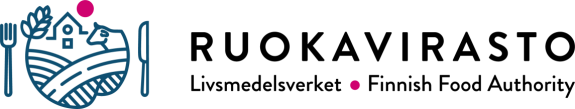   Lnro 1304Hedelmä- ja vihannestuottajaorganisaatiotTYÖAIKA/TUNTIKIRJANPITOHedelmä- ja vihannestuottajaorganisaatiotTYÖAIKA/TUNTIKIRJANPITOHedelmä- ja vihannestuottajaorganisaatiotTYÖAIKA/TUNTIKIRJANPITOHedelmä- ja vihannestuottajaorganisaatiotTYÖAIKA/TUNTIKIRJANPITOHedelmä- ja vihannestuottajaorganisaatiotTYÖAIKA/TUNTIKIRJANPITOHedelmä- ja vihannestuottajaorganisaatiotTYÖAIKA/TUNTIKIRJANPITOHedelmä- ja vihannestuottajaorganisaatiotTYÖAIKA/TUNTIKIRJANPITOHedelmä- ja vihannestuottajaorganisaatiotTYÖAIKA/TUNTIKIRJANPITOTuottajaorganisaation nimiTuottajaorganisaation nimiTyöntekijän nimiTuntipalkkaMuut maksutMuut maksutPalkkakulut yhteensä/hPalkkakulut yhteensä/hVuosi ja kuukausi Vuosi ja kuukausi Toimenpide, jonka toteuttamiseen työ on tehtyToimenpide, jonka toteuttamiseen työ on tehtyToimenpide, jonka toteuttamiseen työ on tehtyToimenpide, jonka toteuttamiseen työ on tehtyToimenpide, jonka toteuttamiseen työ on tehtyToimenpide, jonka toteuttamiseen työ on tehtyPäivämääräTyötehtävän kuvausTyötehtävän kuvausTyötehtävän kuvausTyötehtävän kuvausTuntejaTuntejaKustannusyhteensäYhteensäYhteensäYhteensäYhteensäYhteensäAikaPaikkaTyöntekijän allekirjoitusTyöntekijän allekirjoitusNimen selvennysNimen selvennys